Муниципальное бюджетное общеобразовательное учреждение«Средняя школа № 121» города Красноярска Советского района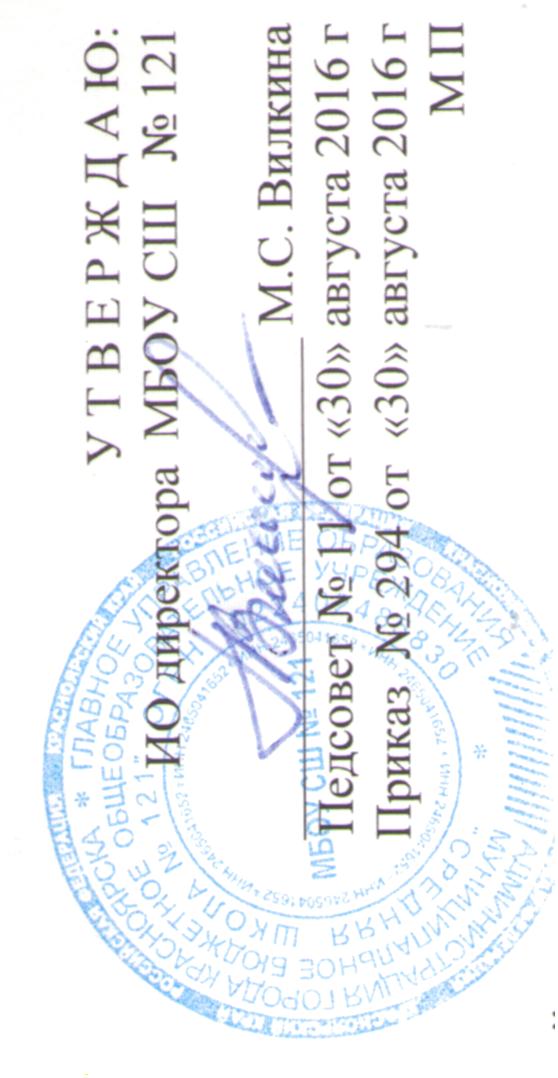 Программно – методический комплекс на 2016 – 2017 учебный год1 ступень (начальная школа)Русский языкЛитературное чтениеМатематика Окружающий мирТехнология Искусство (Изобразительное искусство)Английский языкФизическая культураИнформатикаИскусство (Музыка)2 ступень (основная школа)Искусство (Музыка)ЛитератураРусский языкАнглийский языкБиологияХимияГеографияИскусство (Изобразительное искусство)Физическая культураТехнологияМатематикаАлгебра Геометрия                   ЧерчениеИнформатика и ИКТФизикаИсторияИстория РоссииОбществознаниеОсновы безопасности жизнедеятельности3 ступень (средняя школа)Алгебра и начала анализа 10-11Геометрия 10-11ФизикаИнформатика и ИКТТехнологияФизическая культураГеографияАнглийский языкБиологияХимияЛитератураРусский языкИстория РоссииИстория ОбществознаниеОсновы безопасности жизнедеятельностиКлассУчительПрограмма Учебник Программно – методический комплекс для 1а,б,в; 2а,б,в; 3б,в; 4а,б «Школа России»,  для 3а класса «Начальная школа XXI века»Программно – методический комплекс для 1а,б,в; 2а,б,в; 3б,в; 4а,б «Школа России»,  для 3а класса «Начальная школа XXI века»Программно – методический комплекс для 1а,б,в; 2а,б,в; 3б,в; 4а,б «Школа России»,  для 3а класса «Начальная школа XXI века»Программно – методический комплекс для 1а,б,в; 2а,б,в; 3б,в; 4а,б «Школа России»,  для 3а класса «Начальная школа XXI века»1абвБакуменко НН Титова ЕМ Елизарьева ОВавторская программа Горецкого В. Г., Канакиной В. П.1.Горецкий В.Г. Канакина В.П. Русский язык. 1 класс: учебник для общеобразовательных учреждений /Горецкий В.Г. Канакина В.П. . - М.: Просвещение, 2012.2.Горецкий В.Г., Федосова Н.А. прописи 1,2,3,4 М. «Просвещение» 2016.2абвШелестова ЕЮ Евтихова ЕА Ильина КВУМК «Школа России». Авторская программа Горецкого В. Г., Канакиной В. П.Канакина В.П., Горецкий В.Г. Русский язык: 2 класс: Учебник для общеобразовательных учреждений. В 2 ч. Часть 1. – М.: Просвещение, 2016.Канакина В.П., Горецкий В.Г. Русский язык: 2 класс: Учебник для      общеобразовательных учреждений. В 2 ч. Часть 2. – М.: Просвещение, 2016.3аПоцелуева ОНУМК «Начальная школа XXI века» (научный руководитель Н.Ф. Виноградова). Авторская программа «Русский язык» для начальной школы, разработана С.В. Ивановым, М.В. Кузнецовой, А.О. Евдокимовой, Л.В. Петленко, В.Ю. Романовой Русский язык: 3 класс: учебник для учащихся общеобразовательных учреждений: в 2-х ч. Ч. 1,2/ С.В. Иванов, А.О. Евдокимова, М.И. Кузнецова [и др.]. - М.: Вентана-Граф, 2014.3бвГорячева ЛП Овсянникова САУМК «Школа России». Авторская программа Л. М. Зелениной, Т. Е. Хохловой. 2011 г.Зеленина Л. М., Хохлова Т. Е. Русский язык. Учебник для 4 класса начальной школы. В двух частях. Часть 1,2 М.: Просвещение, 20134абШкандрий ЛП Гриценко ЕГУМК «Школа России». Авторская программа Л. М. Зелениной, Т. Е. Хохловой. 2011 г.Зеленина Л. М., Хохлова Т. Е. Русский язык. Учебник для 4 класса начальной школы. В двух частях. Часть 1,2 М.: Просвещение, 2013КлассУчительПрограмма Учебник 1абвБакуменко НН Титова ЕМ Елизарьева ОВУМК «Школа России». Авторская программа Л. Ф. Климановой, В. Г. Горецкого, М. В. Головановой. 2011г.Азбука. 1 кл. В 2-х ч. / Горецкий В.Г., Кирюшкин В.А., Виноградская Л.А. и др.– М.: Просвещение, 2011.Литературное чтение. Учебник 1 кл. В 2-х ч. / Климанова Л.Ф., Горецкий В.Г., Голованова М.В. и др. – М.: Просвещение, 2011.2абвШелестова ЕЮ Евтихова ЕА Ильина КВУМК «Школа России». Авторская программа Л. Ф. Климановой, В. Г. Горецкого, М. В. Головановой. 2011г.Литературное чтение. Учебник 1 кл. В 2-х ч. / Климанова Л.Ф., Горецкий В.Г., Голованова М.В. и др. – М.: Просвещение, 2011.3аПоцелуева ОНУМК «Начальная школа XXI века» (научный руководитель Н.Ф. Виноградова). Авторская программа Л.А. Ефросининой «Литературное чтение. 1-4 классы»Литературное чтение: 3 класс: учебник для учащихся общеобразовательных учреждений: в 2 ч. Ч. 1,2 / Л.А. Ефросинина. - М.: Вентана-Г раф, 20163бвГорячева ЛП Овсянникова САУМК «Школа России». Авторская программа Л. Ф. Климановой, В. Г. Горецкого, М. В. Головановой. 2011г.Литературное чтение. Учебник 1 кл. В 2-х ч. / Климанова Л.Ф., Горецкий В.Г., Голованова М.В. и др. – М.: Просвещение, 2011.4абШкандрий ЛП Гриценко ЕГУМК «Школа России». Авторская программа Л. Ф. Климановой, В. Г. Горецкого, М. В. Головановой. 2011г.Литературное чтение. Учебник 1 кл. В 2-х ч. / Климанова Л.Ф., Горецкий В.Г., Голованова М.В. и др. – М.: Просвещение, 2011.КлассУчительПрограмма Учебник 1абвБакуменко НН Титова ЕМ Елизарьева ОВУМК «Школа России». Авторская программа М. И. Моро, Ю. М. Колягина, М. А. Байтовой, Г. В. Бельтюковой, С. И. Волковой, С. В. Степановой. 2011гМоро, М. И. Математика. 1 класс : учеб. для общеобразоват. учреждений : в 2 ч. / М. И. Моро, С. И. Волкова, С. В. Степанова. - М.: Просвещение, 2011.2абвШелестова ЕЮ Евтихова ЕА Ильина КВУМК «Школа России». Авторская программа М. И. Моро, Ю. М. Колягина, М. А. Байтовой, Г. В. Бельтюковой, С. И. Волковой, С. В. Степановой. 2011гМоро, М. И. Математика. 2 класс : учеб. для общеобразоват. учреждений : в 2 ч. / М. И. Моро, С. И. Волкова, С. В. Степанова. - М.: Просвещение, 2011.3аПоцелуева ОНУМК «Начальная школа XXI века» (научный руководитель Н.Ф. Виноградова). Авторская  программа В.Н. РудницкойМатематика: 3 класс: учебник для учащихся общеобразовательных учреждений: в 2 ч. Ч. 1,2 / В.Н. Рудницкая, Т.В. Юдачева. - М.: Вентана-Граф, 2016.3бвГорячева ЛП Овсянникова САУМК «Школа России». Авторская программа М. И. Моро, Ю. М. Колягина, М. А. Байтовой, Г. В. Бельтюковой, С. И. Волковой, С. В. Степановой. 2011гМоро, М. И. Математика. 3 класс : учеб. для общеобразоват. учреждений : в 2 ч. / М. И. Моро, С. И. Волкова, С. В. Степанова. - М.: Просвещение, 2011.4абШкандрий ЛП Гриценко ЕГУМК «Школа России». Авторская программа М. И. Моро, Ю. М. Колягина, М. А. Байтовой, Г. В. Бельтюковой, С. И. Волковой, С. В. Степановой. 2011гМоро, М. И. Математика. 4 класс : учеб. для общеобразоват. учреждений : в 2 ч. / М. И. Моро, С. И. Волкова, С. В. Степанова. - М.: Просвещение, 2011.КлассУчительПрограмма Учебник 1абвБакуменко НН Титова ЕМ Елизарьева ОВУМК «Школа России». Авторская программа А. А. Плешакова «Окружающий мир» 2011 года.Плешаков, А. А. Окружающий мир. 1 класс : учеб. для общеобразоват. учреждений : в 2 ч, / А. А. Плешаков. - М.: Просвещение, 2016.2абвШелестова ЕЮ Евтихова ЕА Ильина КВУМК «Школа России». Авторская программа А. А. Плешакова «Окружающий мир» 2011 года.Плешаков, А. А. Окружающий мир. 2 класс : учеб. для общеобразоват. учреждений : в 2 ч, / А. А. Плешаков. - М.: Просвещение, 2016.3аПоцелуева ОНУМК «Начальная школа XXI века» (научный руководитель Н.Ф. Виноградова). Авторская  программа Н.Ф. Виноградовой «Окружающий мир»Окружающий мир: 3 класс: учебник для учащихся общеобразовательных учреждений: в 2 ч. Ч. 1,2 / Н.Ф. Виноградова. - М.: Вентана-Граф, 2016.3бвГорячева ЛП Овсянникова САУМК «Школа России». Авторская программа А. А. Плешакова «Окружающий мир» 2011 года.Плешаков, А. А. Окружающий мир. 3 класс : учеб. для общеобразоват. учреждений : в 2 ч, / А. А. Плешаков. - М.: Просвещение, 2016.4абШкандрий ЛП Гриценко ЕГУМК «Школа России». Авторская программа А. А. Плешакова «Окружающий мир» 2011 года.Плешаков, А. А. Окружающий мир. 4 класс : учеб. для общеобразоват. учреждений : в 2 ч, / А. А. Плешаков. - М.: Просвещение, 2016.КлассУчительПрограмма Учебник 1абвБакуменко НН Титова ЕМ Елизарьева ОВУМК «Школа России». Авторская программа Н.И.Роговцевой,Н.В., Богдановой, И.П.Фрейтаг, Н.В.Добромысловой, Н.В.Шипиловой «Технология. 1-4 классы»Учебник: Роговцева Н.И., Богданова Н.В., Фрейтаг И.П. Технология: Учебник для 1 класса. – М.: Просвещение, 2011.2абвШелестова ЕЮ Евтихова ЕА Ильина КВУМК «Школа России». Авторская программа Н.И.Роговцевой,Н.В., Богдановой, И.П.Фрейтаг, Н.В.Добромысловой, Н.В.Шипиловой «Технология. 1-4 классы»Учебник: Роговцева Н.И., Богданова Н.В., Фрейтаг И.П. Технология: Учебник для 2 класса. – М.: Просвещение, 2011.3аПоцелуева ОНУМК «Начальная школа XXI века» (научный руководитель Н.Ф. Виноградова). Авторская  программа Е. А. Лутцевой «Технология 1-4 классы»Учебник Технология Е.А. Лутцева: 3 класс: Учебник для учащихся общеобразовательных учреждений. –– М.: Вентана – Граф, 2014.3бвГорячева ЛП Овсянникова САУМК «Школа России». Авторская программа Н.И.Роговцевой,Н.В., Богдановой, И.П.Фрейтаг, Н.В.Добромысловой, Н.В.Шипиловой «Технология. 1-4 классы»Технология. 3 класс. Учебник для общеобразовательных учреждений. /Н.И. Роговцева, Н.В.Богданова, Добромыслова Н.В.; Рос. Акад. Наук, Рос. Акад. образования, изд-во «Просвещение». – М.: Просвещение, 20124абШкандрий ЛП Гриценко ЕГУМК «Школа России». Авторская программа Н.И.Роговцевой,Н.В., Богдановой, И.П.Фрейтаг, Н.В.Добромысловой, Н.В.Шипиловой «Технология. 1-4 классы»Роговцева Н.И., Богданова И.В., Добромыслова Н.В. Технология. 4 класс: учебник для общеобразовательных учреждений. - М.: Просвещение, 2013КлассУчительПрограмма Учебник 1абвБакуменко НН Титова ЕМ Елизарьева ОВУМК «Школа России». Авторская программа Б.М.Неменского «Изобразительное искусство.1-4 классы»Неменская Л.А.. Изобразительное искусство. Ты изображаешь, украшаешь, строишь. 1 класс. Учебник для общеобразовательных учреждений. – М.: Просвещение, 2012.2абвШелестова ЕЮ Евтихова ЕА Ильина КВУМК «Школа России». Авторская программа Б.М.Неменского «Изобразительное искусство.1-4 классы»Неменская Л.А.. Изобразительное искусство. Ты изображаешь, украшаешь, строишь. 1 класс. Учебник для общеобразовательных учреждений. – М.: Просвещение, 2012.3аПоцелуева ОНинтегрированная программа по изобразительному искусству (1-4 классы),  авторы  Л.Г.Савенкова, Е.А.ЕрмолинскаяИзобразительное искусство: 3 класс: учебник для учащихся общеобразовательных учреждений: Л.Г.Савенкова, Е.А.Ермолинская.– М.: Вентана-Граф,2014г3бвГорячева ЛП Овсянникова САУМК «Школа России». Авторская программа Б.М.Неменского «Изобразительное искусство.1-4 классы»Учебник «Изобразительное искусство. Искусство вокруг нас» 3 класс   под ред. Б.М. Неменского 4абШкандрий ЛП Гриценко ЕГУМК «Школа России». Авторская программа Б.М.Неменского «Изобразительное искусство.1-4 классы»Л.А.Неменская. Изобразительное искусство. Каждый народ – художник. 4 класс. Учебник для общеобразовательных учреждений. – М.: Просвещение, 2012.КлассУчительПредметОБЖОРКСЭ4абШкандрий ЛП Гриценко ЕГПрограммасоставлена творческой группой авторов: Л.П.Анастасова, П.В. Ижевский, Н.В. Иванова, А.Т.Смирнов, М.В. Маслов (программы общеобразовательных учреждений ОБЖ под общей редакцией А.Т. Смирнова - М.: «Просвещение» 2006г.).государственная программа общеобразовательных учреждений «Основы религиозных культур и светской этики. 4-5 классы» А.Я.Данилюк4абШкандрий ЛП Гриценко ЕГУчебник«Основы безопасности жизнедеятельности». (Л.П. Анастасова и др.) 3-4 кл М. «Просвещение»2006гКураев А. В. Основы религиозных культур и православной этики. Основы православной культуры. 4-5 классы. Учебное пособие для общеобразовательных учреждений –  Москва «Просвещение», 2010.КлассУчительПрограмма Учебник 2а, б, вПенина ДЮ Прокопенко ЮАПрограмма курса к учебнику «Английский язык. Brilliant 2» (Рабочая программа курса  «Английский язык. Brilliant.2-4 классы»  Ю.А. Комарова, И.В. Ларионова, Ж. Перрет «Английский язык. Brilliant-3».-М., ООО «Русское слово---учебник», MACMILLAN, 2015.3а, б, вБухарина ГР Пенина ДЮ Прокопенко ЮАПрограмма курса к учебнику «Английский язык. Brilliant 3» (Рабочая программа курса  «Английский язык. Brilliant.2-4 классы» Ю.А. Комарова, И.В. Ларионова, Ж. Перрет «Английский язык. Brilliant-3».-М., ООО «Русское слово---учебник», MACMILLAN, 2015.4а, бБухарина ГР Кузнецова НГ Скончная ЖГПрограмма курса английского языка к УМК «Millie» для 1-4 класса общеобразовательных учреждений. Авторы Л.Л. Соколова, Н.Ю. Шульгина; издательство "Титул", 2010 год. «Английский язык. Милли\Millie-4»  Учебник для общеобразовательных учреждений. С.И.Азарова и др. –Обнинск: Титул, 2012.КлассУчительПрограмма Учебник 1а,б,вЛукашов МВ Пенин ЮС Программы по физической культуре «Комплексная программа физического воспитания учащихся 1 – 11 классов» (В.И.Лях, А.А.Зданевич. – М.: Просвещение, 2006)   Физическая культура. 1-4 классы.  В. И. Ляха, учебник для общеобразовательных учреждений 14-е изд. - М. Просвещение: 20132а,б,вЛукашов МВПрограммы по физической культуре «Комплексная программа физического воспитания учащихся 1 – 11 классов» (В.И.Лях, А.А.Зданевич. – М.: Просвещение, 2006)   Физическая культура. 1-4 классы.  В. И. Ляха, учебник для общеобразовательных учреждений 14-е изд. - М. Просвещение: 20133а,б,вЗаболотская ЕКПрограммы по физической культуре «Комплексная программа физического воспитания учащихся 1 – 11 классов» (В.И.Лях, А.А.Зданевич. – М.: Просвещение, 2006)   Физическая культура. 1-4 классы.  В. И. Ляха, учебник для общеобразовательных учреждений 14-е изд. - М. Просвещение: 20134а,бПенин ЮСПрограммы по физической культуре «Комплексная программа физического воспитания учащихся 1 – 11 классов» (В.И.Лях, А.А.Зданевич. – М.: Просвещение, 2006)   Физическая культура. 1-4 классы.  В. И. Ляха, учебник для общеобразовательных учреждений 14-е изд. - М. Просвещение: 2013КлассУчительПрограмма Учебник 4а,бВащенко М.Ю.Казакова Л.А.Программа по информатике авторского коллектива под руководством А.В. Горячева для начальной школы «Информатика в играх и задачах»,Информатика в играх и задачах. 4 класс: Учебник в 2-х частях. А.В.Горячев, К.И. Горина, Н.И. Суворова. М.: Баласс, 2010.КлассУчительПрограмма Учебник 1а,б,вЕлесина ЛАПрограмма для общеобразовательной школы «Музыка. 1-4»Музыка Критская Е.Д., Сергеева Г.П., Шмагина Т.С. М., Просвещение2а,б,вЕлесина ЛАПрограмма для общеобразовательной школы «Музыка. 1-4»Музыка Критская Е.Д., Сергеева Г.П., Шмагина Т.С. М., Просвещение3а,б,вЕлесина ЛАПрограмма для общеобразовательной школы «Музыка. 1-4»Музыка Критская Е.Д., Сергеева Г.П., Шмагина Т.С. М., Просвещение4а,бЕлесина ЛАПрограмма для общеобразовательной школы «Музыка. 1-4»Музыка Критская Е.Д., Сергеева Г.П., Шмагина Т.С. М., ПросвещениеКлассУчительПрограмма Учебник 5а,бЕлесина ЛАПрограмма для общеобразовательной школы «Музыка. 5-8»Науменко Т.И. Алеев В.В «Искусство. Музыка» М.: Дрофа6а,б,вЕлесина ЛАПрограмма для общеобразовательной школы «Музыка. 5-8»Науменко Т.И. Алеев В.В «Искусство. Музыка» М.: Дрофа7а,бЕлесина ЛАПрограмма для общеобразовательной школы «Музыка. 5-8»Науменко Т.И. Алеев В.В «Искусство. Музыка» М.: Дрофа8а,бЕлесина ЛАПрограмма для общеобразовательной школы «Музыка. 5-8»Науменко Т.И. Алеев В.В «Искусство. Музыка» М.: Дрофа9а,бЕлесина ЛАПрограмма для общеобразовательной школы «Музыка»Науменко Т.И. Алеев В.В «Искусство. Музыка» М.: ДрофаКлассУчительПрограмма Учебник 5а,бИль Н.А. Никонова Е.Н.Программы общеобразовательных учреждений.Литература. 5-11кл. Авторы В.Я. Коровина, В.П.Журавлев, В.И. Коровин. Рекомендованоминистерством образования и науки РоссийскойФедерации. М.: «Просвещение», 2010Авторы: В.Я. Коровина, В.П. Журавлев, В.И. Коровин. «Литература» 5 класс. 1 и 2 часть М.: «Просвещение»,  20076а,б,вИль Н.А. Шалашова Т.Ю.Программы общеобразовательных учреждений.Литература. 5-11кл. Авторы В.Я. Коровина, В.П.Журавлев, В.И. Коровин. Рекомендованоминистерством образования и науки РоссийскойФедерации. М.: «Просвещение», 2010Авторы: В.Я. Коровина, В.П. Журавлев, В.И. Коровин. «Литература» 6 класс. 1 и 2 часть М.: «Просвещение»,  20077а,бЖилина А.Г. Щеглова Л.Г.Программы общеобразовательных учреждений.Литература. 5-11кл. Авторы В.Я. Коровина, В.П.Журавлев, В.И. Коровин. Рекомендованоминистерством образования и науки РоссийскойФедерации. М.: «Просвещение», 2010Авторы: В.Я. Коровина, В.П. Журавлев, В.И. Коровин. «Литература» 7 класс. 1 и 2 часть М.: «Просвещение»,  20078а,бЖилина А.Г. Никонова Е.Н.Программы общеобразовательных учреждений.Литература. 5-11кл. Авторы В.Я. Коровина, В.П.Журавлев, В.И. Коровин. Рекомендованоминистерством образования и науки РоссийскойФедерации. М.: «Просвещение», 2010Авторы: В.Я. Коровина, В.П. Журавлев, В.И. Коровин. «Литература» 8 класс. 1 и 2 часть М.: «Просвещение»,  20079а,бИль Н.А.Программы общеобразовательных учреждений.Литература. 5-11кл. Авторы В.Я. Коровина, В.П.Журавлев, В.И. Коровин. Рекомендованоминистерством образования и науки РоссийскойФедерации. М.: «Просвещение», 2010Авторы: В.Я. Коровина, В.П. Журавлев, В.И. Коровин. «Литература» 9 класс. 1 и 2 часть М.: «Просвещение»,  2007КлассУчительПрограмма Учебник 5а,бИль Н.А. Никонова Е.Н.Программы общеобразовательных учреждений«Русский язык» 5-9 классы. Авторы М.Т. Баранов, Т.А. Ладыженская, Н.М. Шанский. Рекомендовано министерством образования и науки Российской Федерации. М.: «Просвещение», 2008Русский язык. 5 класс. Учебник для общеобразовательных организаций В 2 ч. / М.Т.Баранов, Т.А.Ладыженская, Л.А.Тростенцова и др.; науч. ред. Н.М.Шанский. – 4-е изд. – М.: Просвещение, 20146а,б,вИль Н.А. Шалашова Т.Ю.Программы общеобразовательных учреждений«Русский язык» 5-9 классы. Авторы М.Т. Баранов, Т.А. Ладыженская, Н.М. Шанский. Рекомендовано министерством образования и науки Российской Федерации. М.: «Просвещение», 2008Русский язык. 6 класс. Учебник для общеобразовательных организаций В 2 ч. / М.Т.Баранов, Т.А.Ладыженская, Л.А.Тростенцова и др.; науч. ред. Н.М.Шанский. – 4-е изд. – М.: Просвещение, 20147а,бЖилина А.Г. Щеглова Л.Г.Программы общеобразовательных учреждений«Русский язык» 5-9 классы. Авторы М.Т. Баранов, Т.А. Ладыженская, Н.М. Шанский. Рекомендовано министерством образования и науки Российской Федерации. М.: «Просвещение», 2008Программы для общеобразовательных учреждений. Русский язык. 5-9, 10-11кл. Авторы М.М. Разумовская, В.И. Капинос, С.И. Львова и др. Рекомендовано министерством образования и науки Российской Федерации. М.: «Дрофа», 2010Русский язык для 7 класса общеобразовательной школы авторов Т.А. Ладыженской, М.Т. Баранова, Л.А. Тростенцовой и др. Москва, «Просвещение», 2010Русский язык 7 класс под.ред. Разумовской М.М. М.: «Дрофа», 20088а,бЖилина А.Г. Никонова Е.Н.Программы общеобразовательных учреждений«Русский язык» 5-9 классы. Авторы М.Т. Баранов, Т.А. Ладыженская, Н.М. Шанский. Рекомендовано министерством образования и науки Российской Федерации. М.: «Просвещение», 2008Авторы-составители: Бархударов С.Г.,Крючков С.Е. и др. «Русский язык»8 класс. М.:«Просвещение», 2005-20089а,бИль Н.А.Программы общеобразовательных учреждений.Литература. 5-11кл. Авторы В.Я. Коровина, В.П.Журавлев, В.И. Коровин. Рекомендованоминистерством образования и науки РоссийскойФедерации. М.: «Просвещение», 2010Авторы: В.Я. Коровина, В.П. Журавлев, В.И.Коровин. «Литература» 9 класс. 1 и 2 часть. М.:Просвещение, 2007КлассУчительПрограмма Учебник 5а, бБухарина ГР Кузнецова НГ Скончная ЖГПрограммы общеобразовательных учреждений по английскому языку 5-9 кл, «Русское слово», 2015,Ю.А. Комарова,И.В. Ларионова.Английский язык. Ю.А. Комарова,И.В. Ларионова, К. Гренджер; Москва, Русское слово, 2015 6а, б, вБухарина ГР Кузнецова НГ Программы общеобразовательных учреждений по английскому языку 5-9 кл, «Русское слово», 2015,Ю.А. Комарова,И.В. Ларионова.Английский язык. Ю.А. Комарова,И.В. Ларионова, К. Гренджер; Москва, Русское слово, 2015 7а, бБухарина ГР Кузнецова НГ Пенина ДЮПрограмма общеобразовательных учреждений курса английского языка 5-11 классыАвторы: О.Л Гроза, М.Л. Мичурина, Т.Н. Рыжкова. Титул, 2010Н.Н.Деревянко, С.В. Жаворонкова, Л.В. Козятинская, Т.Р. Колоскова, Н.И.Кузеванова, Е.В. Носонович, Л.В.Талзи . Издание  – Обнинск: Титул, 2006.8а, бКузнецова НГ Скончная ЖГПрограмма общеобразовательных учреждений по английскому языку 5-11 кл, «Титул»,2010,О.Л.Гроза, О.Б.Мичурина.    Английский язык для  8 класса общеобразовательных учреждений  «New Millennium English» (английский язык нового    тысячелетия), авторский коллектив: О.Б. Дворецкая, Н.Ю. Казырбаева, Н.И. Кузеванова, М.Л. Мичурина, Н.В. Новикова, Л.В. Талзи, Е.Ю. Шалимова. Издание  – Обнинск: Титул, 2012.9а, бПенина ДЮ Прокопенко ЮАПрограмма курса английского языка  «Английский язык нового тысячелетия 5-11 классы. Обнинск, «Титул» Год издания: 2010«New Millennium English 8». Student’s book. – («Английский язык нового тысячелетия») – учебник английского языка для 9 классов общеобразовательных учреждений. Автор книги: О. Л. Гроза и соавторы Издательство: «Титул», Обнинск Год издания: 2009КлассУчительПрограмма Учебник 5а,бКрасноперова ОАавторы С.Н. Новикова, Н.И. Романова  - Рабочая программа к учебнику «Биология. Введение в биологию». 5класс. Линия «Ракурс» М.: ООО «Русское слово», 2012. «Биология. Введение в биологию». 5 класс, автор А.А. Плешаков, Э.Л. Введенский, 2-е издание, М.: «Русское слово» 2015г.6а,б,вКрасноперова ОААвторская учебная программа Н. И. Сонина (Программа основного общего образования по биологии 5-9 кл. концентрический курс) М.: изд. «Дрофа» 2012 г.                                          «Биология. Живой организм» 6 класс. Н.И. Сонин, М.: «Дрофа» 2013 г.7а,бКрасноперова ОАГосударственная программа для общеобразовательных учреждений «Природоведение.Биология. Экология» 5-11кл. М. Изд. Центр «Вентана-Граф» 2008-2009 г.г. И.Н. Пономарева и др.Учебник: «Биология. Животные» 7 класс  В.М. Константинов, В.Г. Бабенко и др. М. Изд. Центр «Вентана-Граф» 2007, 2010 г.г  8а,бКрасноперова ОАГосударственной программы для общеобразовательных учреждений «Природоведение.Биология. Экология» 5-11кл. М. Изд. Центр «Вентана-Граф» 2008-2009 г.г. И.Н. Пономарева и др.«Биология. Человек» 8 класс  Р.Д. Маш, А.Г. Драгомилов и др. М. Изд. Центр «Вентана-Граф» 2009 г.9а,бКрасноперова ОАГосударственной программы для общеобразовательных учреждений «Природоведение. Биология. Экология» 5-11кл. М. Изд. Центр «Вентана-Граф» 2008-2009 г.г. И.Н. Пономарева и др«Биология» 9 класс   И.Н. Пономарева и др. М. Изд. Центр «Вентана-Граф» 2009 г.КлассУчительПрограмма Учебник 8а,бБалашова ЕАПрограмма общеобразовательных учреждений «Химия» 8-11 классы. Авторы: О.С. Габриелян, М., Дрофа, 2008Авторы: О.С. Габриелян, «Химия» 8 класс / Под.ред. О.С. Габриелян -М., Дрофа, 20089а,бБалашова ЕАПрограмма общеобразовательных учреждений «Химия» 8-11 классы. Авторы: О.С. Габриелян, М., Дрофа, 2008Авторы: О.С. Габриелян, Г.Г. Лысова «Химия» 9  класс / Под.ред. О.С. Габриелян -М., Дрофа, 2007КлассУчительПрограмма Учебник 5а,бМелешко ВВДля  основного общего образования География М., « Русское слово», 2016 г. Под редакцией Е.М. Домогацких; Н.И. Алексеевский.Домогацких Е.М. Алексеевский Н.И. Учебник для 5 класса. - М.: ООО «Русское слово – учебник» 20156а,б.вМелешко ВВДля  основного общего образования География М., « Русское слово», 2016 г. Под редакцией Е.М. Домогацких; Н.И. Алексеевский.Домогацких Е.М. Алексеевский Н.И. Учебник для 6 класса. - М.: ООО «Русское слово – учебник» 20157а,бМелешко ВВДля  основного общего образования География М., « Русское слово» 5-9 класс , 2016 г. Под редакцией Е.М. Домогацких; Н.И. Алексеевский.Домогацких Е.М. Алексеевский Н.И. Учебник для 7 класса. - М.: ООО «Русское слово – учебник» 20158а,бМелешко ВВДля  основного общего образования География М., « Русское слово» 5-9 класс , 2016 г. Под редакцией Е.М. Домогацких; Н.И. Алексеевский.Домогацких Е.М. Алексеевский Н.И. Учебник для 8 класса. - М.: ООО «Русское слово – учебник» 20159а,бМелешко ВВДля  основного общего образования География М., « Русское слово» 5-9 класс , 2016 г. Под редакцией Е.М. Домогацких; Н.И. Алексеевский.Домогацких Е.М. Алексеевский Н.И. Учебник для 9 класса. - М.: ООО «Русское слово – учебник» 2015КлассУчительПрограмма Учебник 5Вилкина МСПрограмма общеобразовательных учреждений  «Декоративно-прикладное искусство и жизнь человека», авторы: Б. М. Неменский, Н. В. ГросулМ.:Просвещение, 2004.Сокольникова, Н. М. Основы рисунка. Ч. 1. – Обнинск: Титул, 1998. Сокольникова, Н. М. Основы композиции. Ч. –Обнинск: Титул, 1998. – Сокольникова, Н. М. Основы живописи. Ч. 3. – Обнинск: Титул, 19986Вилкина МСПрограмма общеобразовательных учреждений  «Декоративно-прикладное искусство и жизнь человека»,  авторы Б. М. Неменский, Н. В. Гросул М.:Просвещение, 2004.Сокольникова, Н. М. Основы рисунка. Ч. 1. – Обнинск: Титул, 1998. Сокольникова, Н. М. Основы композиции. Ч. –Обнинск: Титул, 1998. – Сокольникова, Н. М. Основы живописи. Ч. 3. – Обнинск: Титул, 19987Вилкина МСПрограмма общеобразовательных учреждений  «Изобразительное искусство и художественный труд», 1-9 кл. Автор: Б. М. Неменский М.:Просвещение,  2005.8-9Вилкина МСПрограмма  «Изобразительное искусство и художественный труд» Автор:Б.М.НеменскийМ.: Просвещение, 2005КлассУчительПрограмма Учебник 5а,бЗаболотская ЕКПрограммы по физической культуре «Комплексная программа физического воспитания учащихся 1 – 11 классов» (В.И.Лях, А.А.Зданевич. – М.: Просвещение, 2006)   Физическая культура. 1-4 классы.  В. И. Ляха, учебник для общеобразовательных учреждений 14-е изд. - М. Просвещение: 20136а,б,вЗаболотская ЕКПрограммы по физической культуре «Комплексная программа физического воспитания учащихся 1 – 11 классов» (В.И.Лях, А.А.Зданевич. – М.: Просвещение, 2006)   Физическая культура. 1-11 классы.  В. И. Ляха, учебник для общеобразовательных учреждений 14-е изд. - М. Просвещение: 20137а,бЛукашов МВ Пенин ЮСПрограммы по физической культуре «Комплексная программа физического воспитания учащихся 1 – 11 классов» (В.И.Лях, А.А.Зданевич. – М.: Просвещение, 2006)   Физическая культура. 5-7 классы. Предметная линия учебников М. Я. Виленского, В. И. Ляха. 2-е изд. - М.: 20138а,бЛукашов МВ Пенин ЮС Программы по физической культуре «Комплексная программа физического воспитания учащихся 1 – 11 классов» (В.И.Лях, А.А.Зданевич. – М.: Просвещение, 2006)   Физическая культура В.И. Лях: Физическая культура. 8-9 класс, М.,  Просвещение 20139а,бЛукашов МВ Пенин ЮС Программы по физической культуре «Комплексная программа физического воспитания учащихся 1 – 11 классов» (В.И.Лях, А.А.Зданевич. – М.: Просвещение, 2006)   Физическая культура В.И. Лях: Физическая культура. 8-9 класс, М.,  Просвещение 2013КлассУчительПрограмма Учебник 5а,бГурьянова СВ Мкртчян ААПримерная основная образовательная программа основного общего образования по технологии, одобренная решением федерального учебно-методического объединения по общему образованию (протокол от 8 апреля 2015 г. № 1/15) «Технология. Технологии ведения дома», 5- 11 класс, Н.В. Синицина, В.Д. Самородский, В.Д.Симоненко, издательство «Вентана-Граф», 2014 «Технология» для учащихся 5кл. учебник для учащихся общеобразовательных учреждений / В.Д. Симоненко, О.П. Очинин, Н.В. Матяш; под ред. В.Д. Симоненко. – М.: «Вентана-Граф», 20096а,б,вГурьянова СВ Мкртчян ААПримерная основная образовательная программа основного общего образования по технологии, одобренная решением федерального учебно-методического объединения по общему образованию (протокол от 8 апреля 2015 г. № 1/15)«Технология. Технологии ведения дома», 5- 11 класс, Н.В. Синицина, В.Д. Самородский, В.Д.Симоненко, издательство «Вентана-Граф», 2014 «Технология» для учащихся 6 кл. учебник для учащихся общеобразовательных учреждений / В.Д. Симоненко, О.П. Очинин, Н.В. Матяш; под ред. В.Д. Симоненко. – М.: «Вентана-Граф», 20097а,бГурьянова СВ Мкртчян ААпод редакцией В. Д. Симоненко,  Н. В. Синица, П. С. Самородский, М. В. Хохлова.  Технология: программы начального и основного общего образования/[ Н. В. Синица, П. С. Самородский, М. В. Хохлова и др.]. – М.:Вентана-Граф.Технология 7 класс (вариант для девочек): Н. В. Синица, В. Д. Симоненко, Н. И. Лебедева и др.; под ред. Симоненко В. Д. – М.: Вентана-Граф«Технология» для учащихся 7 кл. учебник для учащихся общеобразовательных учреждений / В.Д. Симоненко, О.П. Очинин, Н.В. Матяш; под ред. В.Д. Симоненко. – М.: «Вентана-Граф», 20098а,бГурьянова СВ Мкртчян ААпод редакцией В. Д. Симоненко,  Н. В. Синица, П. С. Самородский, М. В. Хохлова.  Технология: программы начального и основного общего образования/[ Н. В. Синица, П. С. Самородский, М. В. Хохлова и др.]. – М.:Вентана-Граф.Технология: Учебник для обучающихся 8 класса общеобразовательных учреждений. – 2-е изд., перераб./ (Б. А. Гончаров, Е. В. Елесеева, А. А. Электов и др.); под ред. В. Д. Симоненко. – М.: Вентана-Граф.«Технология» для учащихся 8 кл. учебник для учащихся общеобразовательных учреждений / В.Д. Симоненко, О.П. Очинин, Н.В. Матяш; под ред. В.Д. Симоненко. – М.: «Вентана-Граф», 2009КлассУчительПрограмма Учебник   5а,бКоноваленко Г.Н.Моисеева С.А.Программы для общеобразовательных                учреждений Кузнецова Г.М.,Миндюк Н.Г.   Москва: Дрофа 2007    Математика 5,Виленкин Н.Я.  Жохов В.И. Чесноков А.С.                           6а,б,вКоноваленко Г.Н.Тястова М.А.Программы для общеобразовательных                учреждегний Кузнецова Г.М.,Миндюк Н.Г.   Москва: Дрофа 2007    Математика 6,Виленкин Н.Я.  Жохов В.И. Чесноков А.С.                        КлассУчительПрограмма Учебник 7а,бМоисеева С.А.Коноваленко Г.Н.Программа  составлена на основе рекомендованных ДО программ и стандартов общего образования МО РФ (2007 г., авторы-составители программы: И.И. Зубарева, А.Г. Мордкович)Алгебра 8   Мордкович А.Г.Геометрия 7-9 Атанасян Л.С.8а,бТястова М.А.Моисеева С.А.Программа  составлена на основе рекомендованных ДО программ и стандартов общего образования МО РФ (2007 г., авторы-составители программы: И.И. Зубарева, А.Г. Мордкович) Алгебра 8   Мордкович А.Г.Геометрия 7-9  Атанасян Л.С.9а,бМоисеева С.А.Программа  составлена на основе рекомендованных ДО программ и стандартов общего образования МО РФ (2007 г., авторы-составители программы: И.И. Зубарева, А.Г. Мордкович)Алгебра 9  Мордкович А.Г.Геометрия 7-9  Атанасян Л.С.КлассУчительПрограмма Учебник 8-9Коноваленко Г.НПрограммы для основной школы 7-11 кл. Москва, ПросвещениеЧерчение А.Д. Ботвинников, В.Н. ВиноградовКлассУчительПрограмма Учебник 5а,б Ващенко М.Ю.Казакова Л.А.авторская программа курса «Информатика» Л.Л.Босовой, А.Ю. Босова; издательство «БИНОМ. Лаборатория знаний» Босова Л. «Информатика 5»; учебник для 5 класса; М.: БИНОМ, 2015 г 6а,б,вВащенко М.Ю.Казакова Л.А.авторская программа курса «Информатика» Л.Л.Босовой, А.Ю. Босова; издательство «БИНОМ. Лаборатория знаний» Босова Л. «Информатика 6»; учебник для 6 класса; М.: БИНОМ, 2015 г 7а,бВащенко М.Ю.Казакова Л.А.авторская программа курса «Информатика» Л.Л.Босовой, А.Ю. Босова; издательство «БИНОМ. Лаборатория знаний» Босова Л. «Информатика 7»; учебник для 7 класса; М.: БИНОМ, 2015 г 8а,бВащенко М.Ю.Казакова Л.А.«Примерная программа основного общего образования по информатике и ИКТ (утверждена приказом Минобразования России от 09.03.04. № 1312)Информатика и информационно-коммуникационные технологии. Базовый курс: учебник для 8 класса / И.Г. Семакин. Л.А. Залогова. С.В. Русаков. Л.В. Шестакова. – 3-е изд. – М.: БИНОМ. Лаборатория знаний. 20079а,бВащенко М.Ю.Казакова Л.А.«Примерная программа основного общего образования по информатике и ИКТ (утверждена приказом Минобразования России от 09.03.04. № 1312)Информатика. Базовый курс. 7-9 классы / И.Г. Семакин. Л.А. Залогова. С.В. Русаков. Л.В. Шестакова. – 2-е изд., испр. и доп. – М.: БИНОМ. Лаборатория знаний, 2004КлассУчительПрограмма Учебник 7-9Хименко Е.В.на основе примерной и авторской программы основного общего образования.  Е.М.Гутник, А.В. Перышкин из сборника "Программы для общеобразовательных учреждений. Физика. Астрономия. 7 – 11 кл. / сост. В.А. Коровин, В.А. Орлов. – М.: Дрофа, 2010.Физика. 7, 8,9 кл.: Физика. 9 класс. Учебник для общеобразовательных учреждений/ А.В. Пёрышкин, Е.М. Гутник.-    М.: Дрофа, 2010г.     КлассУчительПрограмма Учебник 5а,бДогадина ЕНПримерная программа основного общего образования по историиВигасин А.А., ГодерГ.И, Свенцицкая И.С/под редакцией А.А.Искандерова «Всеобщая история. История Древнего мира» 5 класс - М.:Просвещение6а,б,вПлавко МВПримерная программа основного общего образования по историиИстория Средних веков. Авторы Агибалова Е.В., Донской Г.М. М., Просвещение,7а,бДогадина ЕНВерзакова Примерная программа основного общего образования по историиЮдовская А.Я., Ванюшкина Л.М. «Новая история 1500-1800.»- М.: Просвещение, 20098а,бПлавко МВ ВерзаковаПримерная программа основного общего образования по историиЮдовская А.Я., Ванюшкина Л.М. «Новая история 1800-1918» 8 класс- М.: Просвещение, 20099а,бПлавко МВПримерная программа основного общего образования по историиСороко-Цюпа О.С., Сороко-Цюпа А.О. «Новейшая история XX век» 9 класс М., Просвещение, 2005КлассУчительПрограмма Учебник 6а,б,вПлавко МВПримерная программа Основного общего образования по истории, авт.  Данилов А. А., Косулина Л. Г. «История России. 6-9 кл » - М.: Просвещение, 2006  Данилов А.А., Косулина Л.Г. «История России» 6 класс - М.: Просвещение,20097а,бДогадина ЕНВерзаковаПримерная программа Основного общего образования по истории, авт.  Данилов А. А., Косулина Л. Г. «История России. 6-9 кл » - М.: Просвещение, 2006  Данилов А.А., Косулина Л.Г. «История России» 7 класс -М.: Просвещение,20098а,бПлавко МВ ВерзаковаПримерная программа Основного общего образования по истории, авт.  Данилов А. А., Косулина Л. Г. «История России. 6-9 кл » - М.: Просвещение, 2006  Данилов А.А., Косулина Л.Г. «История России XIX век» 8 класс -М.: Просвещение,20099а,бПлавко МВПримерная программа Основного общего образования по истории, авт.  Данилов А. А., Косулина Л. Г. «История России. 6-9 кл » - М.: Просвещение, 2006  Данилов А.А., Косулина Л.Г. М., «История России XX век» 9 класс-М.: Просвещение,2005КлассУчительПрограмма Учебник 6а,б,вПлавко МВна основании Примерной программы основного общего образования по обществознанию и авторской программы Л.Н.Боголюбова«Обществознание» для 6 класса под ред. Боголюбова Л.Г., Ивановой Л.Ф., и др. М.: Просвещение, 20157а,бДогадина ЕНВерзаковаДля средней общеобразовательной школы по обществознаниюКравченко А.И., Певцова Е.А. «Обществознание» 7 класс.,-М.:Русское слово,20088а,бДогадина ЕНВерзаковаДля средней общеобразовательной школы по обществознаниюКравченко А.И. ,Певцова Е.А. «Обществознание» 8 класс -М.: Русское слово,20099а,бПлавко МВКравченко А.  И. Программа   по бществознанию. Москва, «Русское слово», 2001.Кравченко  А.  И.  Певцова Е.  А. Обществознание: учебник для 9 класса, ч. 2,   -  М.:  Русское   слово,  2004.КлассУчительПрограмма Учебник 8а,бМкртчян ААКомплексная программа по «Основам безопасности жизнедеятельности для 5-11 классов» (основная школа, средняя (полная школа): под редакцией Смирнова А.Т., Хренникова Б.О.«Основы безопасности жизнедеятельности»: 8-й класс: учебник для ОУ/ М.П.Фролов, Е.Н.Литвинов, А.Т.Смирнов и др./под ред.Ю.Л. Воробьева/ М.: АСТ: Астрель, 2007г.9а,бМкртчян ААКомплексная программа по «Основам безопасности жизнедеятельности для 5-11 классов» (основная школа, средняя (полная школа): под редакцией Смирнова А.Т., Хренникова Б.О.«Основы безопасности жизнедеятельности»: 9-й класс: учебник для ОУ/ М.П.Фролов, Е.Н.Литвинов, А.Т.Смирнов и др./ М.: АСТ: Астрель, 2008г.КлассУчительПрограмма Учебник 10а, 11аТястова М.А.примерной программы среднего (полного) общего образования по математике, авторской программы " Алгебра и начала анализа,10-11" профильный И.И.Зубарева и А.Г.Мордковича и " Геометрия 10-11" Л.С. Атанасян. Алгебра и начала анализа 10-11 Мордкович А.Г.Геометрия 10-11     Атанасян Л.С.КлассУчительПрограмма Учебник 10-11Хименко Е.В.примерной программы по физике основного общего                 образования (составители: Ю. И. Дик, В. А. Коровин), авторской программы «Физика, 10 – 11», авт. Г. Я.              Мякишев.Г.Я. Мякишев, Б.Б. Буховцев, В.М. Чаругин Физика 10,11 класс: Учебник для общеобразовательных учебных заведений. –М.:Просвещение, 2008 г.КлассУчительПрограмма Учебник 10аВащенко М.Ю.Казакова Л.А.«Примерная программа основного общего образования по информатике и ИКТ (утверждена приказом Минобразования России от 09.03.04. № 1312)Семакин И. Г., Хеннер Е. К. Информатика и ИКТ. Базовый уровень: учебник для 10-11 классов. — М.: БИНОМ. Лаборатория знаний, 2008.11аВащенко М.Ю.Казакова Л.А.«Примерная программа основного общего образования по информатике и ИКТ (утверждена приказом Минобразования России от 09.03.04. № 1312)Семакин И. Г., Хеннер Е. К. Информатика и ИКТ. Базовый уровень: учебник для 10-11 классов. — М.: БИНОМ. Лаборатория знаний, 2008.КлассУчительПрограмма Учебник 10аМкртчян ААавторская программа по технологии (базовый уровень) В.Д. Симоненко для 10-11 класса общеобразовательной школы«Технология» для учащихся 11 кл. учебник для учащихся общеобразовательных учреждений / В.Д. Симоненко, О.П. Очинин, Н.В. Матяш; под ред. В.Д. Симоненко. – М.: «Вентана-Граф», 2009г.-112 с.11аМкртчян ААавторская программа по технологии (базовый уровень) В.Д. Симоненко для 10-11 класса общеобразовательной школы«Технология» для учащихся 11 кл. учебник для учащихся общеобразовательных учреждений / В.Д. Симоненко, О.П. Очинин, Н.В. Матяш; под ред. В.Д. Симоненко. – М.: «Вентана-Граф», 2009г.-112 с.КлассУчительПрограмма Учебник 10аЛукашов МВ Пенин ЮС Программы по физической культуре «Комплексная программа физического воспитания учащихся 1 – 11 классов» (В.И.Лях, А.А.Зданевич. – М.: Просвещение, 2006)   Физическая культура 10-11 классы. Учебник для образовательных организаций базовый уровень. В. И. Лях, М., Просвещение 201411аЛукашов МВ Пенин ЮС Программы по физической культуре «Комплексная программа физического воспитания учащихся 1 – 11 классов» (В.И.Лях, А.А.Зданевич. – М.: Просвещение, 2006)   Физическая культура 10-11 классы. Учебник для образовательных организаций базовый уровень. В. И. Лях, М., Просвещение 2014КлассУчительПрограмма Учебник 10, 11 Мелешко ВВДля  основного общего образования География М., « Русское слово» 10-11 класс (базовый уровень), 2014 г. Под редакцией Е.М. Домогацких; Н.И. Алексеевский.Домогацких Е.М. Алексеевский Н.И. Учебник для 10 класса (1, 2 часть). - М.: ООО «Русское слово – учебник» 201010аПенина ДЮ Прокопенко ЮАПримерная программа основного общего образования по иностранным языкам. Английский язык 10-11 классы. Год издания: 2004 Источник: Министерство образования и науки РФ«New Millennium English 10». Student’s book. – («Английский язык нового тысячелетия») – учебник английского языка для 10 классов общеобразовательных учреждений. Автор книги: О. Л. Гроза и соавторы Издательство: «Титул», Обнинск Год издания: 200611аПенина ДЮ Прокопенко ЮАПрограмма курса обучения английскому языку «Английский нового тысячелетия»/ ”New Millennium English” для 11 классов. Авторы: О.Л. Гроза, М.Л. Мичурина, Т.Н. Рыжкова, Е.Ю. Шалимова.«Английский язык нового тысячелетия» для 11 класса общеобразовательных учреждений/ О.Л. Гроза, О.Б. Дворецкая,  Н.Ю.       Казырбаева,  В.В. Клименко, М.Л. Мичурина, Н.В. Новикова, Т.Н. Рыжкова, Е.Ю. Шалимова.- Обнинск: Титул, 2006.КлассУчительПрограмма Учебник 10аКрасноперова ОАГосударственная программа для общеобразовательных учреждений «Природоведение.Биология. Экология» 5-11кл. М. Изд. Центр «Вентана-Граф» 2008-2009 г.г. И.Н. Пономарева и др.«Биология» 10 класс  И.Н. Пономарева и др. М. Изд. Центр «Вентана-Граф»  2007,2010 г11аКрасноперова ОАГосударственная программа для общеобразовательных учреждений «Природоведение. Биология. Экология» 5-11кл. М. Изд. Центр «Вентана-Граф» 2008-2009 г.г. И.Н. Пономарева и др«Биология» 11 класс  И.Н. Пономарева и др. М. Изд. Центр «Вентана-Граф»  2007 гКлассУчительПрограмма Учебник 10аБалашова ЕАПрограмма общеобразовательных учреждений «Химия» 8-11 классы. Авторы: О.С. Габриелян, М., Дрофа, 2008Авторы: О.С. Габриелян, Г.Г. Лысова «Химия» 8-11 классы / Под.ред. О.С. Габриелян -М., Дрофа, 200211аБалашова ЕАПрограмма общеобразовательных учреждений «Химия» 8-11 классы. Авторы: О.С. Габриелян, М., Дрофа, 2008Авторы: О.С. Габриелян, Г.Г. Лысова «Химия» 8-11 классы / Под.ред. О.С. Габриелян -М., Дрофа, 2002КлассУчительПрограмма Учебник 10аНиконова Е.Н.Программы общеобразовательных учреждений. Литература. 5-11кл. Авторы В.Я. Коровина, В.П. Журавлев, В.И. Коровин. Рекомендовано министерством образования и науки Российской Федерации. М.: «Просвещение», 2010Литература 10 класс. 1 и 2 часть. Авторы: В.И. Коровин. М.: «Просвещение», 2008-201111аШалашова Т.Ю.Программы общеобразовательных учреждений. Литература. 5-11кл. Авторы В.Я. Коровина, В.П. Журавлев, В.И. Коровин. Рекомендовано министерством образования и науки Российской Федерации. М.: «Просвещение», 2010Литература 11 класс. 1 и 2 часть. Авторы: В.И. Коровин. М., В.П. Журавлев «Просвещение», 2006КлассУчительПрограмма Учебник 10аНиконова Е.Н.авторская программа   по русскому языку для 10-11 классов общеобразовательных учреждений (авторы-составители: А.И. Власенков, Л.М. Рыбченкова)Авторы: Власенков А.И., Рыбченкова Л.М.Русский язык. Грамматика. Текст. Стили речи. 10-11 классы М.: «Просвещение», 200811аШалашова Т.Ю.авторская программа   по русскому языку для 10-11 классов общеобразовательных учреждений (авторы-составители: А.И. Власенков, Л.М. Рыбченкова)Авторы: Власенков А.И., Рыбченкова Л.М.Русский язык. Грамматика. Текст. Стили речи. 10-11 классы М.: «Просвещение», 2008КлассУчительПрограмма Учебник 10аДогадина ЕНПримерная программа основного общего образования по историиСахаров А.Н ,А.Н.Боханов «История России» 10 класс., Русское слово ,200711аПлавко МВПримерная программа основного общего образования по историиЗагладин Н.В.,С.И.Козленко., «История России» 11 класс, Русское слово 2007КлассУчительПрограмма Учебник 10аДогадина ЕНПримерная программа основного общего образования по историиЗагладин Н.В. «Всемирная история. История России и мира до конца XIX века.»10 класс Загладин Н.В. М., Просвещение, 200511аПлавко МВПримерная программа основного общего образования по истории«Всеобщая история» 11 класс, Загладин Н.В.-М.: Русское слово, 2015КлассУчительПрограмма Учебник 10аДогадина ЕНпримерная программа среднего (полного) общего образования (базовый уровень) по обществознанию, авторская программа Л. Н. БоголюбоваОбществознание. 11 класс: учеб для общеобр. учреждений: базовый уровень./Л.Н. Боголюбов, Н.И. Городецкая, и Л.Ф, Иванова и др . -  М.: Просвещение, 2014.11аПлавко МВпримерная программа среднего (полного) общего образования (базовый уровень) по обществознанию, авторская программа Л. Н. БоголюбоваОбществознание. 11 класс: учеб для общеобр. учреждений: базовый уровень./Л.Н. Боголюбов, Н.И. Городецкая, и Л.Ф, Иванова и др . -  М.: Просвещение, 2014. Экономика.  Основы   экономической   теории.  Учебник для   10-11 кл. / под  ред. Иванова  С.  И.  -  М. :  Вита -  Пресс, 2007.КлассУчительПрограмма Учебник 10аМкртчян ААКомплексная программа по «Основам безопасности жизнедеятельности для 5-11 классов» (основная школа, средняя (полная школа): под редакцией Смирнова А.Т., Хренникова Б.О.«Основы безопасности жизнедеятельности»: 10-й класс: учебник для ОУ/ А.Т.Смирнов, Б.О.Хренников/ М.: Просвещение,2013г11аМкртчян ААКомплексная программа по «Основам безопасности жизнедеятельности для 5-11 классов» (основная школа, средняя (полная школа): под редакцией Смирнова А.Т., Хренникова Б.О.«Основы безопасности жизнедеятельности»: 11-й класс: учебник для ОУ/ А.Т.Смирнов, Б.И. Мишин, В.А. Васнев. Издательство: Москва «Просвещение», 2009 год